SWOWEA Section MeetingWednesday, May 16, 2018City of Eaton WWTP 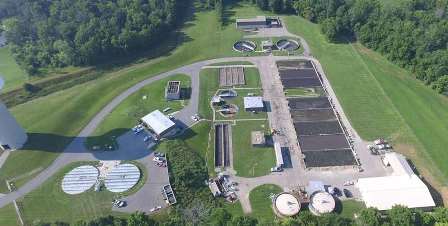 Host:    	City of Eaton OhioTours:	Eaton WWTP901 South Barron Street (State Route 127)Eaton, OH  45320Coffee and Donuts (Sponsored By FTC&H)8:30	Plant Tours Begin (Plant tour groups will leave approximately every 30 minutes from 8:30 am to 10:30 am) 	Registration:	The Grange11:00 to 12:00	800 East Saint Clair Street	Eaton, Ohio 45320_____________________________________________	Lunch: 12:00	Catering to be provided by: Adam’s RibMenu to follow soon.Business Meeting:	    12:30-1:00         Welcome 	City of Eaton, OhioTechnical Sessions: Sessions will begin at 1:00 PM and last until 4:00 PM. OEPA contact hours will be applied for each of the sessions and plant tours.There will be one afternoon break for dessert and door prizesPre-register by May 9, 2018 at www.ohiowea.org.Pre-registration fees are $25 members, $40 non-members, $5 students (w/ID) Retirees $15. After May 9, Walk-Ins are: $35 members, $50 non-members. Contact: Erik Torgersen, SWOWEA Treasurer at erik@delaneyandassociatesinc.com or 859-342-4944. Credit card payment is available through www.ohiowea.org only. Meeting is free for new members with paid membership application. Please honor your reservation with payment ifunable to attend.               Directions:From south: State Route 127 north to 901 South Barron Street (St. Rt. 127)ORFrom south: I-75 North to Exit 32 (OH-122), OH-122 north to left on Frizzell Ave (Frizzell Ave. dead ends at St. Rt. 127 across from plant entrance).From north: US 35W to U.S. 127 south to 901 South Barron Street (St. Rt. 127)